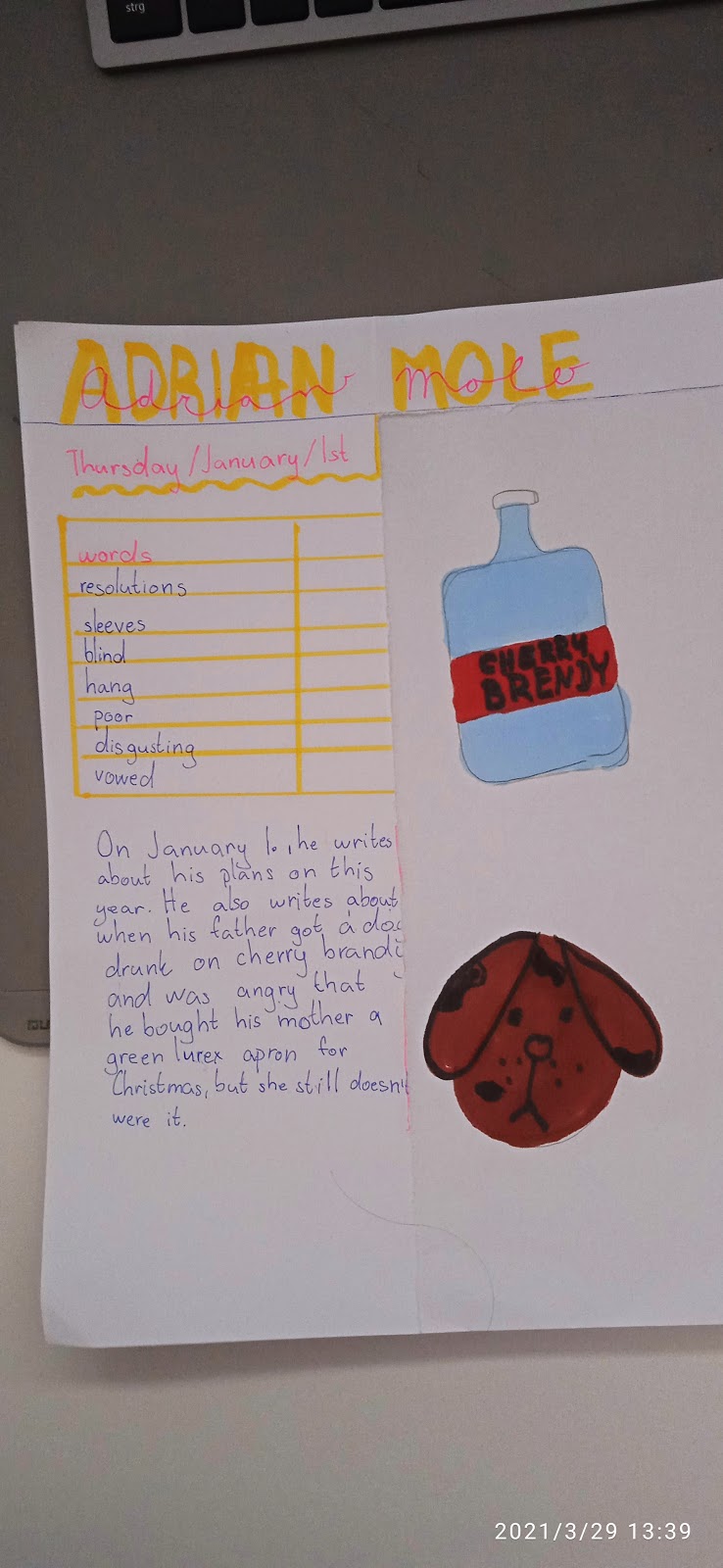 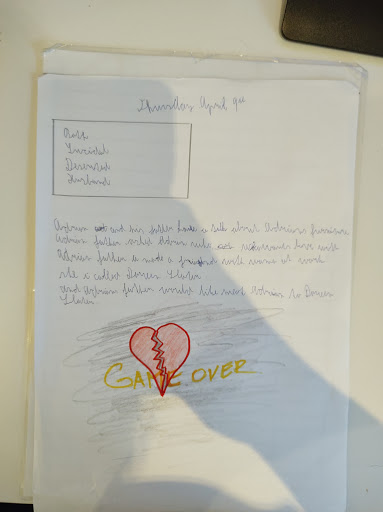 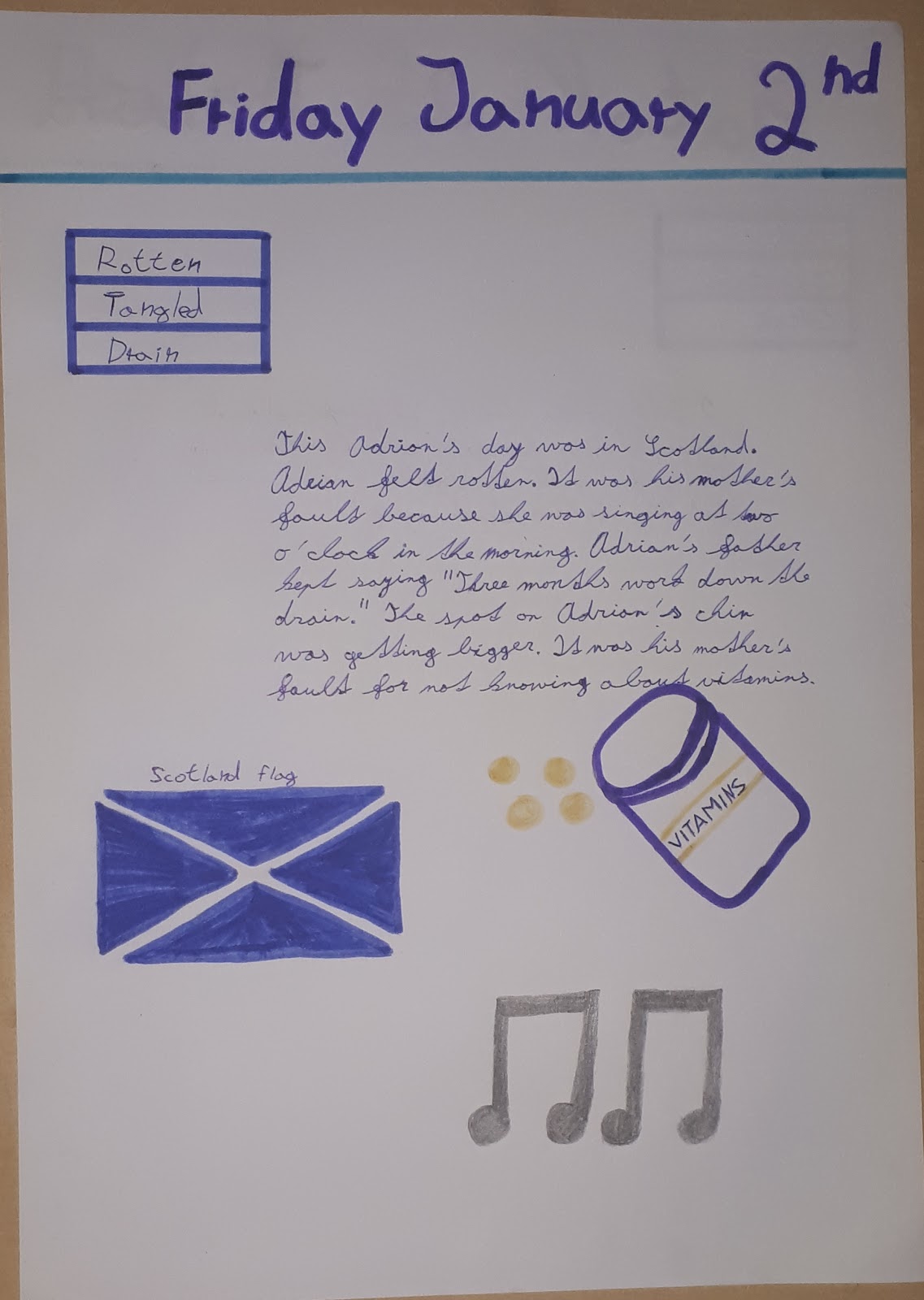 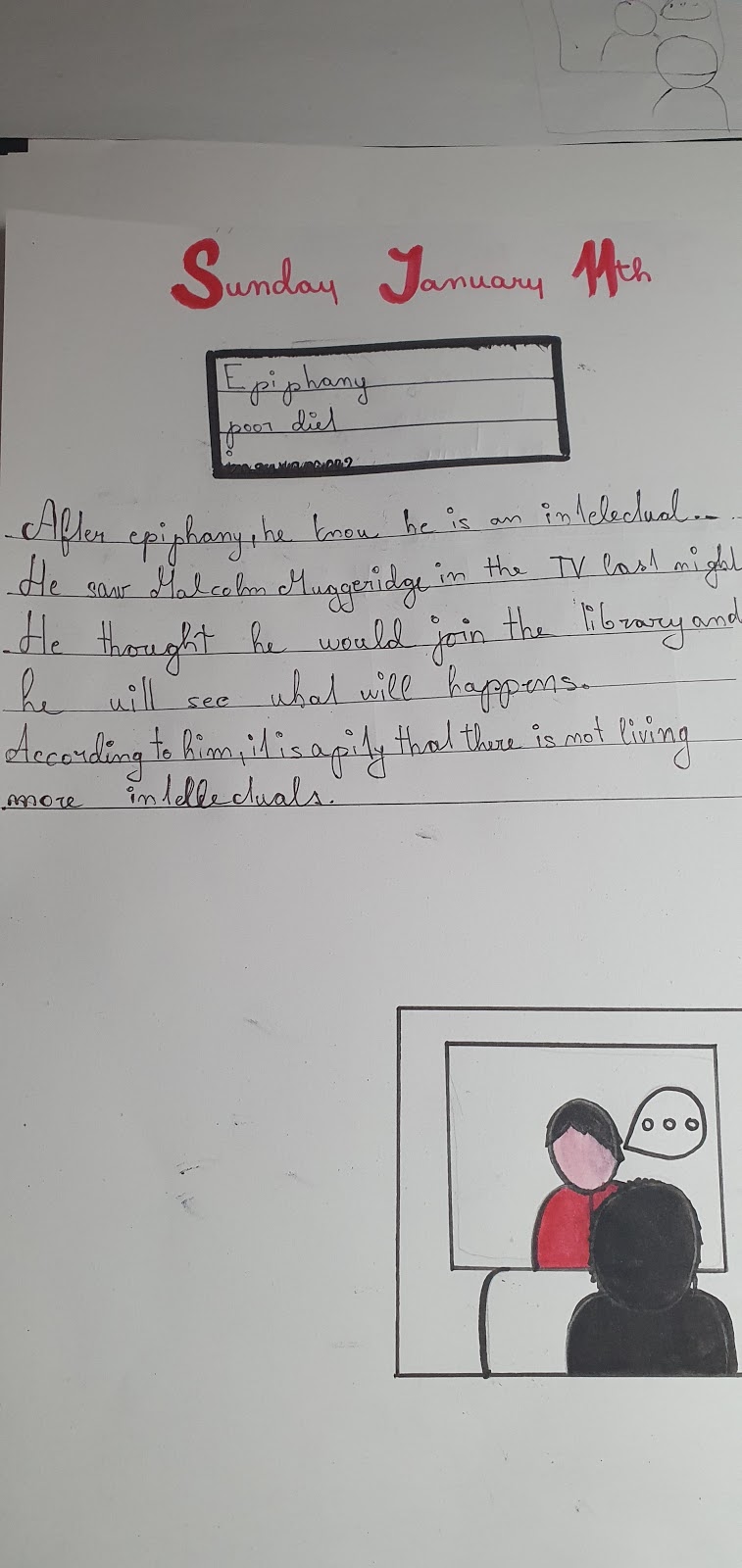 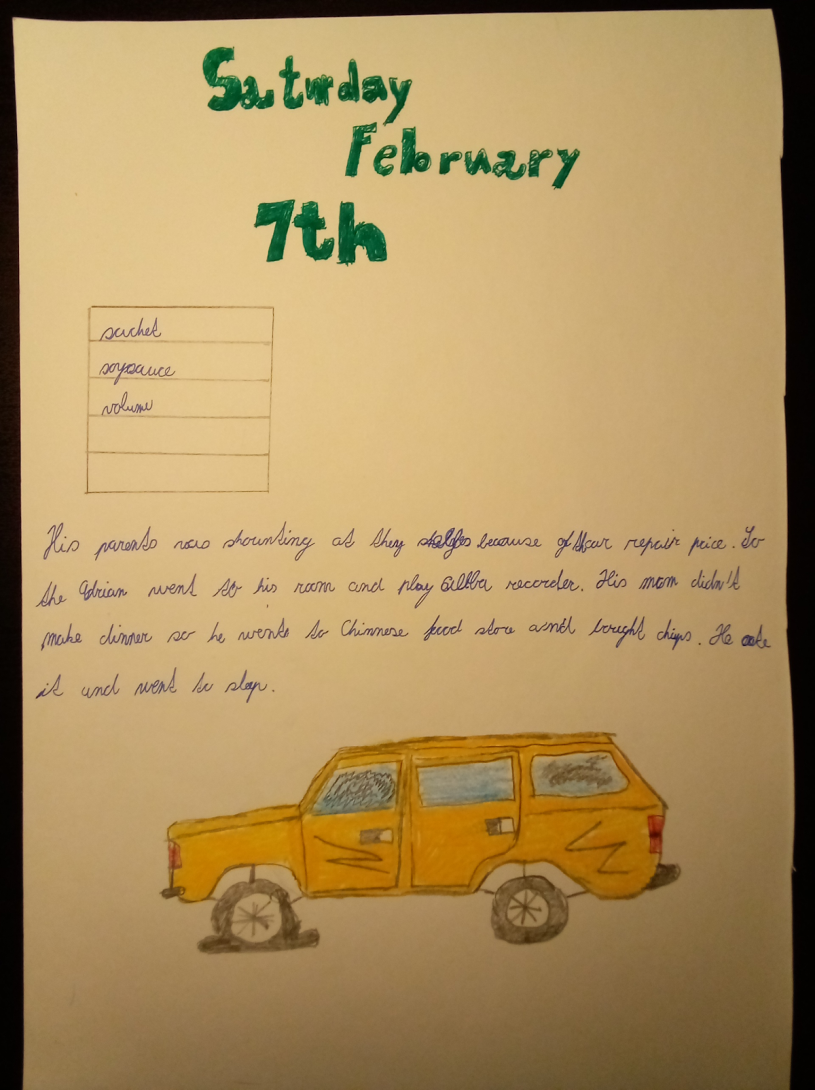 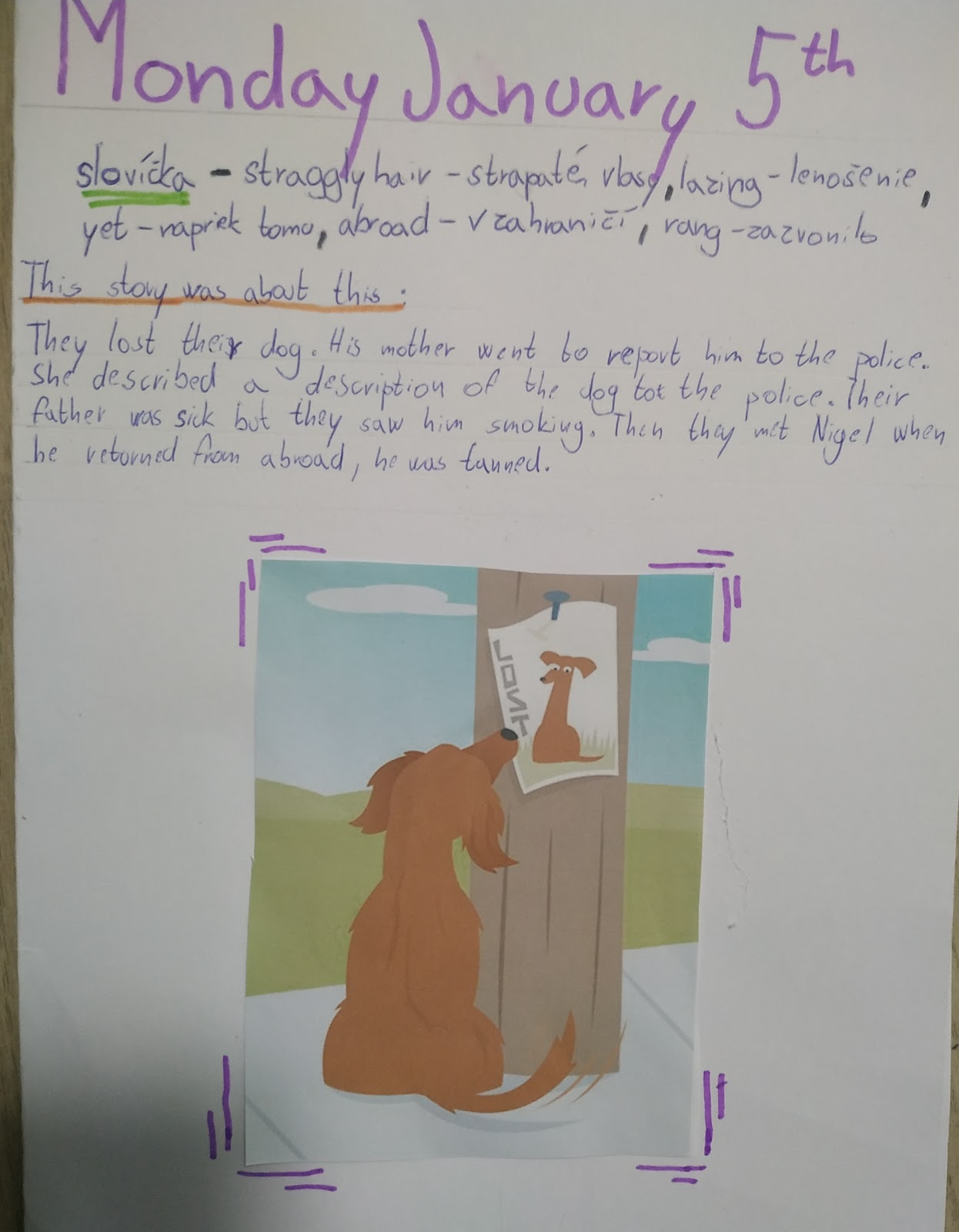 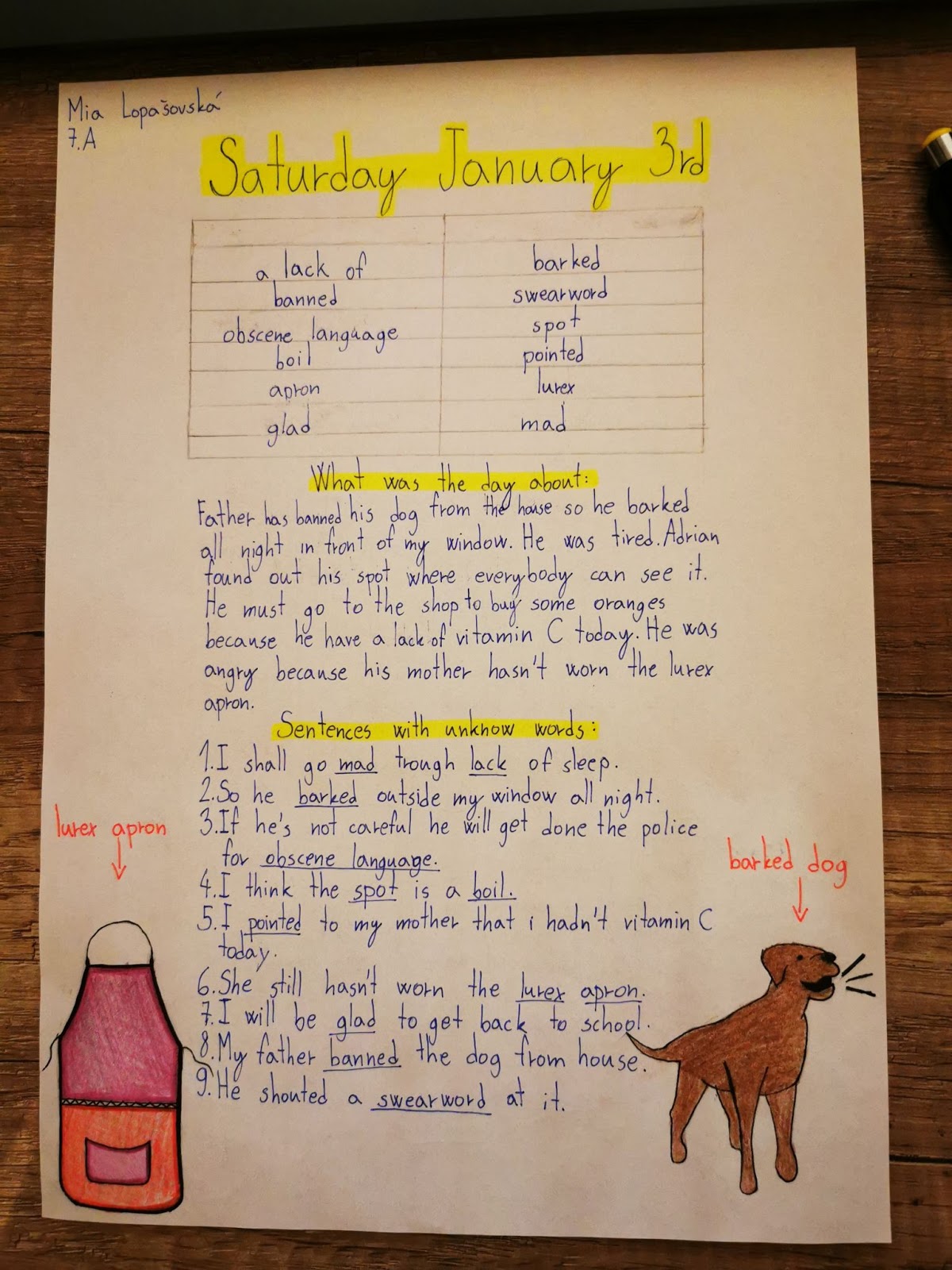 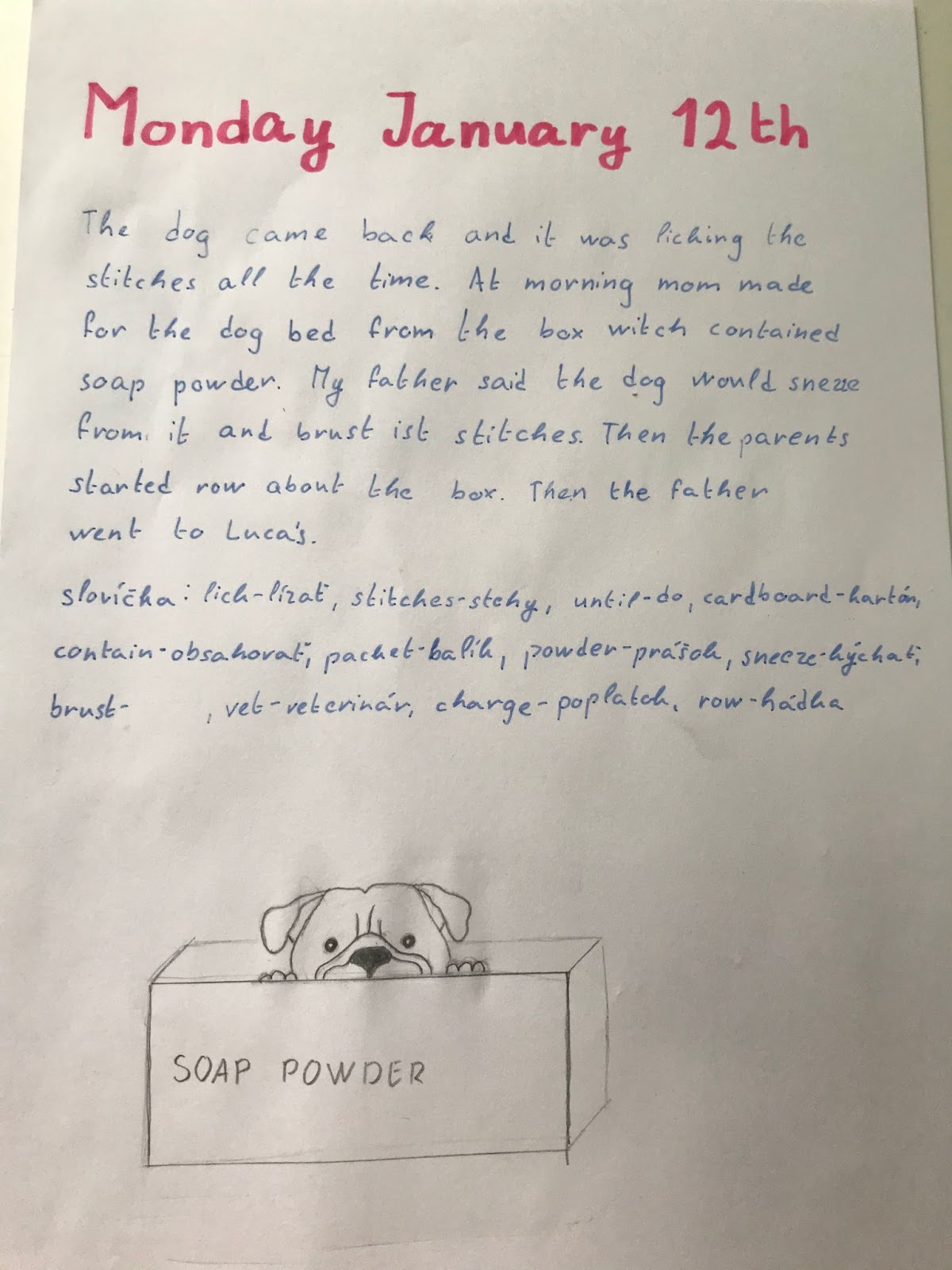 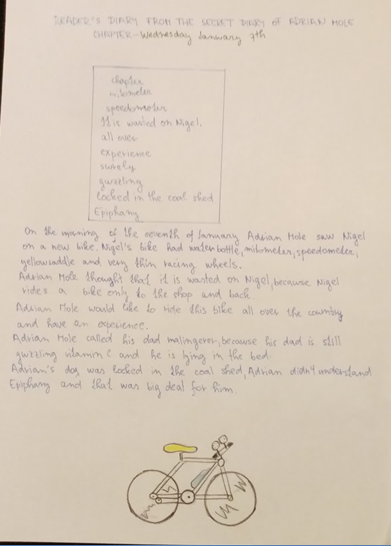 Reader's Diaryodporúčaná práca s textom: vypočuj  si nahrávku svojej kapitoly (dňa)prečítaj si textvypíš si z neho slovíčka (najlepšie sa je ich aj naučiť)znova počúvaj nahrávku a čítaj text spolu s nahrávkouznova si pusti nahrávku bez textu a skús porovnať svoje pocity z nahrávky pri  prvom a poslednom počúvaní (zlepšila sa tvoja schopnosť počuť pokročilý anglický text?)na výkres si napíš nadpis svojej kapitoly pod nadpis umiestni nové slovíčka a daj ich do rámčekapod rámček  napíš 4-5 vetami o čom ten deň bolpod text urob nejakú ilustráciu (môže byť aj nalepená)na opačnú stranu výkresu si napíš slovenský preklad slovíčok a po nimi preklad viet, ktoré obsahujú nové slovíčka   a povedz si ich  po anglicky - vzápätí si skontroluj vetu v knihe, či si to zvládol správne  a na záver si  povedz obsah kapitoly - takto bude vyzerať ústna časť tvojho projektu  (preklad  +  speaking)písomnú časť čitateľského denníka treba umiestniť  do zdieľaného dokumentu  (obe strany - anglickú aj slovenskú) -  napísať meno + odkrokovať a umiestniť každú stranu vo výkrese  na novú stranu v dokumente (najprv anglickú, potom slovenskú)termín kontroly uložených projektov bude: 29.3. / termín ústnej časti 31.3. 